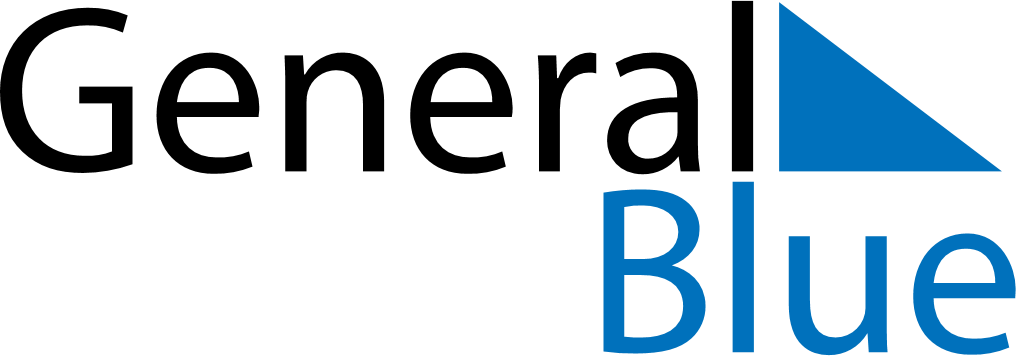 September 2024September 2024September 2024September 2024September 2024September 2024High Prairie, Alberta, CanadaHigh Prairie, Alberta, CanadaHigh Prairie, Alberta, CanadaHigh Prairie, Alberta, CanadaHigh Prairie, Alberta, CanadaHigh Prairie, Alberta, CanadaSunday Monday Tuesday Wednesday Thursday Friday Saturday 1 2 3 4 5 6 7 Sunrise: 6:51 AM Sunset: 8:40 PM Daylight: 13 hours and 48 minutes. Sunrise: 6:53 AM Sunset: 8:37 PM Daylight: 13 hours and 43 minutes. Sunrise: 6:55 AM Sunset: 8:35 PM Daylight: 13 hours and 39 minutes. Sunrise: 6:57 AM Sunset: 8:32 PM Daylight: 13 hours and 35 minutes. Sunrise: 6:59 AM Sunset: 8:29 PM Daylight: 13 hours and 30 minutes. Sunrise: 7:01 AM Sunset: 8:27 PM Daylight: 13 hours and 26 minutes. Sunrise: 7:03 AM Sunset: 8:24 PM Daylight: 13 hours and 21 minutes. 8 9 10 11 12 13 14 Sunrise: 7:05 AM Sunset: 8:22 PM Daylight: 13 hours and 17 minutes. Sunrise: 7:06 AM Sunset: 8:19 PM Daylight: 13 hours and 12 minutes. Sunrise: 7:08 AM Sunset: 8:17 PM Daylight: 13 hours and 8 minutes. Sunrise: 7:10 AM Sunset: 8:14 PM Daylight: 13 hours and 3 minutes. Sunrise: 7:12 AM Sunset: 8:11 PM Daylight: 12 hours and 59 minutes. Sunrise: 7:14 AM Sunset: 8:09 PM Daylight: 12 hours and 54 minutes. Sunrise: 7:16 AM Sunset: 8:06 PM Daylight: 12 hours and 50 minutes. 15 16 17 18 19 20 21 Sunrise: 7:18 AM Sunset: 8:04 PM Daylight: 12 hours and 45 minutes. Sunrise: 7:20 AM Sunset: 8:01 PM Daylight: 12 hours and 41 minutes. Sunrise: 7:22 AM Sunset: 7:58 PM Daylight: 12 hours and 36 minutes. Sunrise: 7:24 AM Sunset: 7:56 PM Daylight: 12 hours and 32 minutes. Sunrise: 7:25 AM Sunset: 7:53 PM Daylight: 12 hours and 27 minutes. Sunrise: 7:27 AM Sunset: 7:50 PM Daylight: 12 hours and 23 minutes. Sunrise: 7:29 AM Sunset: 7:48 PM Daylight: 12 hours and 18 minutes. 22 23 24 25 26 27 28 Sunrise: 7:31 AM Sunset: 7:45 PM Daylight: 12 hours and 14 minutes. Sunrise: 7:33 AM Sunset: 7:43 PM Daylight: 12 hours and 9 minutes. Sunrise: 7:35 AM Sunset: 7:40 PM Daylight: 12 hours and 5 minutes. Sunrise: 7:37 AM Sunset: 7:37 PM Daylight: 12 hours and 0 minutes. Sunrise: 7:39 AM Sunset: 7:35 PM Daylight: 11 hours and 56 minutes. Sunrise: 7:41 AM Sunset: 7:32 PM Daylight: 11 hours and 51 minutes. Sunrise: 7:43 AM Sunset: 7:30 PM Daylight: 11 hours and 46 minutes. 29 30 Sunrise: 7:45 AM Sunset: 7:27 PM Daylight: 11 hours and 42 minutes. Sunrise: 7:46 AM Sunset: 7:24 PM Daylight: 11 hours and 37 minutes. 